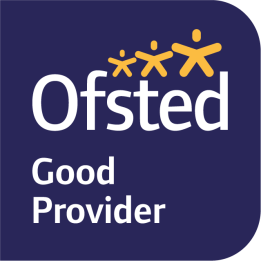 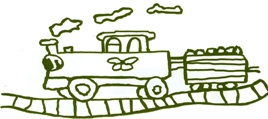 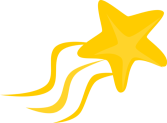 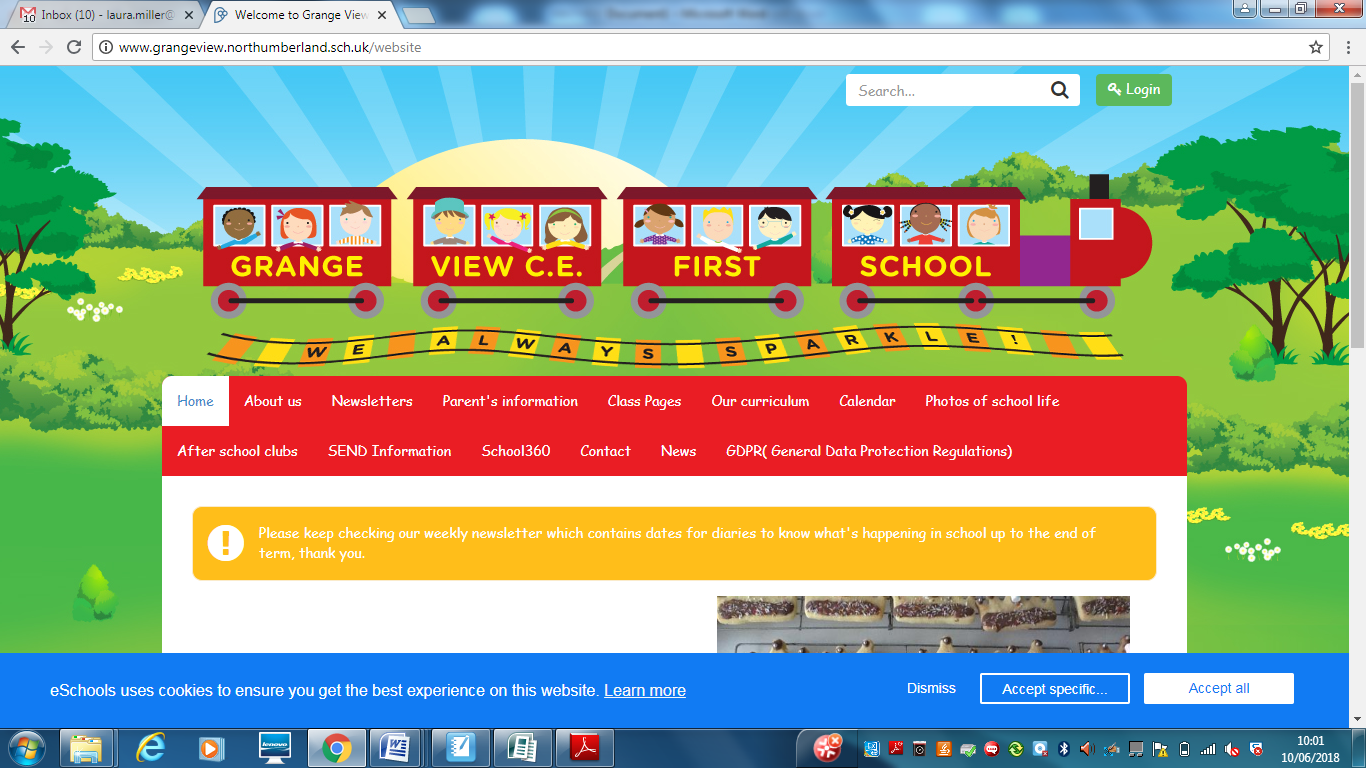 We aim to SPARKLE!Dear Parents /Carers                                                                                         6th November 2020  I hope you all had a great Half Term! Despite the new lockdown guidelines as of 5th Nov the school remains open with the same restrictions in place and thankyou for all you support helping us to keep us all safe.All the staff and children are keeping their hands washed, keeping their safe distance and catching and binning any coughs and colds.Thankyou for continuing to wait at the gates with your child and keeping your distance from each other. Please can I stress again only one parent/carer is needed to drop off and collect. Please be on time as we cannot wait around for anyone who is late.Friends of Grange View Thankyou to all of you who support the Friends of Grange View Charity providing extra funding for our whole school. This term as we are unable to have individual and class photographs taken so the Friends are putting together Class Photo Calendars. As we have had to postpone individual photographs this year due to COVID, the Friends of Grange View PTA have organised a competitive price for professional ring bound A4 calendars to be printed. This will include formal and fun pictures of each class to enjoy looking at throughout the year. To bring a little cheer in these challenging times, the children suggested adding a joke to each page. The calendars are already proving to be very popular, so have secured a price of £6 per calendar based on a bulk order. If you would like one or more calendars, please send your money into school no later than Friday 13th November in a named envelope and we will get the calendars ordered that weekend to guarantee delivery for the end of term. Thanks, in advance for your support.*****If there is any parent who does not want their child to be included in the Calendar then please inform the school office no later than Monday 9th Nov. ******Class DOJOTHANKYOU to all our families who use class DOJO but please remember this is not a 24/7 answering service as the staff teach during the day and may not see your message until after school. I do not expect staff to answer any messages after 5pm as they go home to their families.But please do check for messages that the staff schedule to send after school, thankyou.REMEMBRANCE 2020This year as a village we are remembering those lost in any armed conflict by a poster sent home last week, which every family we hope has put up in their front window anytime from Sunday November 8th until Wednesday November 11th.    When these posters are up please take a photo and post it on the school dojo system or Widdy Chit Chat or general Facebook so people in the village can remember together and give thanks to those who gave their lives.  If you would like additional names from the memorials please contact Rev Joanna 07828181506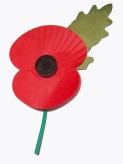 THE PUMPKIN COMPETITON WIINERS ARE: Thankyou to all who participated!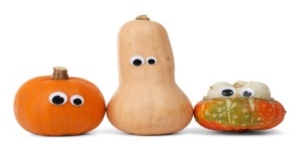 Pupil Questionnaire Results Oct 2020- these were carried out in each class.We were so pleased with how our children responded to these questions in class and it was reassuring that since returning in September they feel happy, safe and love learning.Please support us further by getting in touch with myself or your child’s class teacher if we can help any of our families any further or if you have any suggestions that we can consider. Or even better complete the parent questionnaire online: https://parentview.ofsted.gov.uk/   THANKYOUCOVID FUNDINGWe are extremely pleased to announce that we have been given some additional funding from Councillor Scott Dickinson who is supporting our parish ward. This funding is to help us with anything that has affected our school during the COVID 19 pandemic. Thankyou.COVID TESTSAs a school we hold a small number of postal testing kits for any pupils and families who for exceptional circumstances cannot get to a local testing centre. Please call the office if you require a kit.Remote learning plans Every class is ready for any further lockdown or isolation periods that may happen in the future, we really hope that this is not the case. Every child will receive a learning pack and will also be set tasks on Class Dojo and through Mathletics. Laptops for sale- These will be offered to families based on the feedback we have received from the Google questionnaires as soon as they have all been reconditioned. Please remember we only have 12 to sell for £30 each.Reception 2021 applications now openPlease use the following link to apply for your child’s place at their next school - https://www.northumberland.gov.uk/Education/Schools/School-admissions-places-appeals-1/Reception-entry-applications.aspx#receptionentryapplicationsDates for the diary:Mon 9th Nov- National School Meal Week Fri 13th – Children in Need – separate letter from the School CouncilMon 16th – Anti- Bullying WeekMon 23rd- Inter faith week (later than planned)Fri 27th- NON Uniform for donations for Friends of Grange View Christmas raffle- Acorn Mon 30th – Christmas Tree arrives!!!!Mon 14th Dec- Christmas Events in bubbles in school Friday 18th Dec- School closes at 2pm for Christmas JewelleryPlease ensure all earrings are removed or taped up as staff cannot remove or cover them for any child. If this does not happen your child may miss their PE lesson. PE- clothing On your child’s PE day we ask you send them in school PE T-shirt with school sweatshirt and any dark sports bottoms with trainers. This supports with no changing during the day.PE Days:Oak- Thursday pmElm- Friday pmBeech- Friday pmChestnut- Monday and Wed pmWillow- Monday and Wed pmOn a normal day please send your child in  school uniform with all black shoes or trainers as the new guidance states - Uniforms do not need to be cleaned any more often than usual, nor do they need to be cleaned using methods which are different from normal.ATTENDANCEThe most important message is children should be in school as much as possible as every day that a child misses school, for whatever reason, they miss out on vital learning.We will be continuing to monitor our classes’ attendance every week and individual class percentages will be published here each week. It is vital that children attend school every day possible to ensure that they are able to start catching up on learning that they may have missed during the school closure and holidays. Children should not attend school if they are showing any Covid symptoms or if they are required to self-isolate as a result of being in contact with anyone who is showing symptoms.Can my child go to school if they have a cold? The NHS advises that if a child has mild cold-like symptoms they should continue to go to school. Sore throats and blocked or runny noses are not symptoms of Coronavirus. We have routines in place should a child in school show symptoms of Coronavirus and will isolate the child and contact parents to collect them immediately, self -isolate and book a test.This week’s attendance: W/C 02.11.20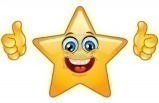 NO HOLIDAYS will be authorised in term time. Please remember your child has missed months of schooling this year and the staff are working hard to get every child up to speed.We have Education Welfare Officer working with us this year who will be monitoring attendance very closely; especially any families who take holidays in term-time.Hands, Face, Space campaignThe ‘Hands, Face, Space’ campaign is urging the public to continue to wash their hands, cover their face and make space to control infection rates and avoid a second peak. Consistent adoption of these behaviours is particularly important in places outside of educational settings which do not implement the wider protective measures in the system of controls set out in our detailed guidance.Coronavirus (COVID-19) is an easy virus to kill when it is on skin. It is essential that everyone washes their hands more often, using soap and water for at least 20 seconds. Schools and other education settings must ensure that staff and pupils clean their hands regularly, including when they arrive, when they return from breaks, when they change rooms and before and after eating.Responding to those with coronavirus (COVID-19) symptomsIt is vital that educational settings only ask children or staff to self-isolate and recommend they get a test if they develop symptoms of coronavirus (COVID-19). Those sent home to self-isolate, having been in close contact with someone who has tested positive, should only get tested if they develop symptoms themselves. The symptoms of coronavirus (COVID-19) are a high temperature, a new, continuous cough, or a loss or change to your sense of smell or taste. The capacity of the NHS Test and Trace system must be protected for those with symptoms of the virus. Booking is essential for drive in and walk in test sites, and under 18’s must be accompanied by a parent or guardian.NEW Risk Assessment (a copy of which is on the school website) NURSERYIf you have a child or know a family where a child is turning 3 before December 31st please get an application for a place in our Nursery as spaces are limited from January.Any parents who are not entitled to the free extra 15 hours childcare can now pay for extra regular sessions per week. The charge is £12 per afternoon session. Please call the office if you would like to use this provision.SIMS Online payments – COIVID SAFE CASH FREE SYSTEMOur new online payment system for any services in school is now active. Thank you to all of those who have already signed up and began using it. You should have received an activation code via email. Please follow the online instructions to set this up to make any future payments. Any issues please email or call the office. Thank you. Please don’t hesitate to contact us if you have any questions or concerns at admin@grangeview.northumberland.sch.ukThank you once again for your support and patience during this different way of school life. We continue to follow the government message: BY STAYING ALERT – AND FOLLOWING THE RULES- WE CAN CONTROL THE VIRUS  Louise Laskey – Headteacher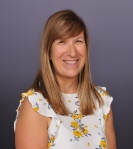 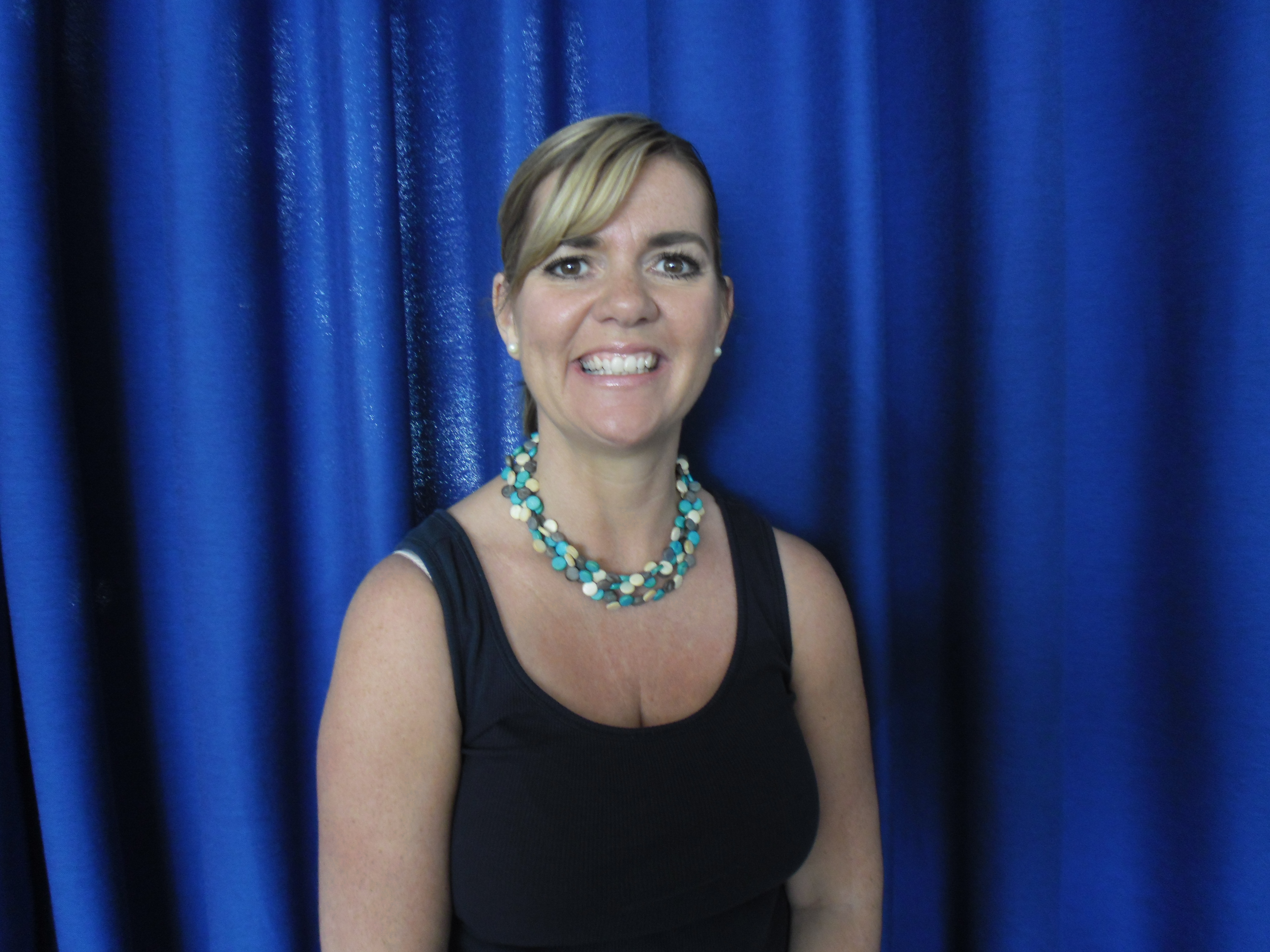 Questions All  of Time Most of timeSome of the time Almost Never Never I enjoy school 70 pupils251500Teachers help me 8620400Teachers challenge me 76161000I enjoy learning at GV9311600Teachers listen to me 9016301There is an adult I can talk to9765 –don’t know?00Behaviour is good in lessons5237500Behaviour is good in school50471210Is bullying a problem 0012285I feel safe at GV889830What makes you feel unsafe4 comments- Slipping and hurting knee/Falling over /learning to ride my bike/worried someone may get in the school/everything(1 child) 4 comments- Slipping and hurting knee/Falling over /learning to ride my bike/worried someone may get in the school/everything(1 child) 4 comments- Slipping and hurting knee/Falling over /learning to ride my bike/worried someone may get in the school/everything(1 child) 4 comments- Slipping and hurting knee/Falling over /learning to ride my bike/worried someone may get in the school/everything(1 child) 4 comments- Slipping and hurting knee/Falling over /learning to ride my bike/worried someone may get in the school/everything(1 child) GV encourages me to be healthy 75332 neither agree or disagreeGV encourages me to look after my mental health97101 neither agree or disagree1 disagreeMy school helps me be independent 10010000My school encourages me to respect others 1064000My school gives me info about my next stepsToo much infon/a-acorns 18Just right 87Not enough info5Would you recommend this school to a friend 1091-maybe